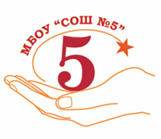 МУНИЦИПАЛЬНОЕ БЮДЖЕТНОЕ                               ОБЩЕОБРАЗОВАТЕЛЬНОЕ УЧРЕЖДЕНИЕ«СРЕДНЯЯ ОБЩЕОБРАЗОВАТЕЛЬНАЯ ШКОЛА № 5»ул. имени Героя Советского Союза Васильева, . Бийска, 659315Тел. (3854) 44-96-12, 44-96-15Е-mail: bschool5@mail.ruУсловия питанияВ корпусе № 1 МБОУ «СОШ № 5» имеется собственный пищеблок, который включает в себя следующие цеха: первичной обработки овощей, холодных закусок, мясорыбный, мучной, горячий, моечная, склад сыпучих продуктов. Моечная для столовой посуды совмещена с моечной для мытья кухонной посуды. Производственное оборудование имеется в необходимом количестве и находится в рабочем состоянии.Оказание услуг по обеспечению питанием обучающихся осуществляет оператор школьного питания Индивидуальный предприниматель Зайцева Ольга Анатольевна, контракт с которым заключается на определенный период времени и зависит от изменения численности учащихся. Ведется постоянная работа администрации школы и Управляющего совета по контролю за качеством приготовления пищи.В корпусах № 2, 3, 4, 5 МБОУ «СОШ № 5» (корпуса дошкольных групп) организовано 4-х разовое питание (завтрак, обед, полдник, ужин). Рацион питания дошкольников различается по качественному и количественному составу в зависимости от возраста детей и формируется отдельно для групп детей в возрасте от 1,5 до 3 лет и от 3 до 7 лет.